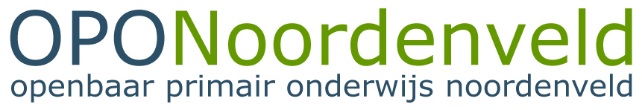                                          OndersteuningsteamOPON biedt haar scholen ondersteuning om er voor te zorgen dat aan alle leerlingen Passend Onderwijs kan worden geboden (zorgplicht). Algemeen directeur Han Sijbring vertegenwoordigt OPO Noordenveld in de ALV van het samenwerkingsverband (SWV) PO 20.01.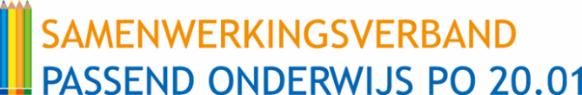 Ondersteuning Passend Onderwijs:Scholen kunnen een observatie en/of (extra) ondersteuning aanvragen bij het OT. Dit kan zowel voor een individuele leerling, een groepje leerlingen, een hele groep als voor een leerkracht. Ook kan er onderzoek aangevraagd worden. Een aanvraag kan worden ingediend door het invullen en opsturen van een formulier. De meest recente formulieren  kunt u downloaden vanaf de website van OPON (Login ondersteuning intern). Hiervoor heeft u echter wel een wachtwoord nodig. Dit wachtwoord is bekend bij de directeuren en intern begeleiders van de scholen.De (meeste) leden van het OT werken vanuit      het stafbureau (Groene Zoom 16 te Roden) en zijn daar ook telefonisch te bereiken voor vragen over onderzoeken, arrangementen en mogelijkheden voor ondersteuning. Uiteraard zijn zij ook via de mail bereikbaar (zie de andere kant van deze folder).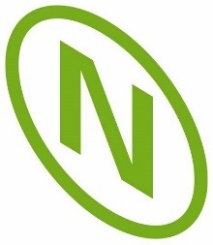 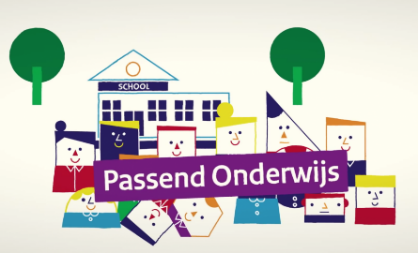 Het ondersteuningsteam:Het OT Passend Onderwijs van OPON bestaat uit 8 personen en werkt volgens een vast protocol:Nettie Feenstra ontvangt de ondersteuningsvragen. Zij beoordeelt deze ondersteunings-vragen.Zij stuurt deze door naar de betreffende deskundige die met de aanvraag aan de slag gaat. De aanvraag wordt uitgevoerd door Mirjam Oosterman (Cedin), Janneke van den Hengel, Roos Coeling, Luuk Hoff, Kina Kaspers, Ineke Driesen of Sophia Hiddes.  Tussen de verschillende medewerkers van het OT is nauw contact en indien gewenst/nodig werken zij samen. Op de andere kant van deze folder vindt u uitgebreide informatie over de taakinvulling van de verschillende leden van het huidige OT, aangevuld met de e-mailadressen waarop zij bereikbaar zijn. OndersteuningsteamOPO NoordenveldGroene Zoom 16	     Postbus 219301 SJ  Roden	     9300 AA  Roden	050 – 4065780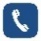 :	https://www.oponoordenveld.nl/organisatie/ondersteuningNettie Feenstra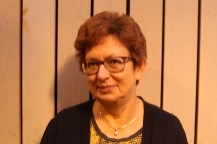     Coördinator Passend OnderwijsAansturing OTCentraal meldpunt aanvragen arrangementen, onderzoeken, observaties en TLV’sBeoordeling aanvragenCoördinator Lesplaats De TriskelAansturing IB-overleg:  n.feenstra@onderwijs-noordenveld.nlLuuk Hoff 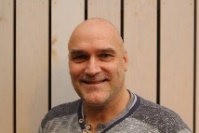     Ondersteunend coördinator Passend     Onderwijs en ambulant ondersteuner     gedragArrangementen en advisering gedragOpstarten leerling-begeleidingstrajectenObservaties leerlingen, groepen of leerkrachten (+ verslag en nagesprek)SoVa-training (8-10 en 10-12 jarigen)Agressie regulatietraining (10-12 jarigen)Rots & Water trainingen Training groepsvorming Training ‘Naar het VO’ (schoolverlaters)Begeleiden invoeringstrajecten TaakspelCo-teaching en coaching professionals (eventueel m.b.v. beeldopnames)Voorlichting / ondersteuning bij ‘ZIEN!’Formulieren OT::  l.hoff-ot@thogeholt.nl Sophia Hiddes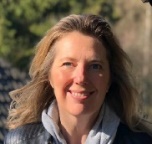     Ambulant ondersteuner cognitiefCognitieve begeleiding leerlingen (evt. groepjes)Rots & Water trainingen :  s.hiddes-ot@onderwijs-noordenveld.nlKina Kaspers 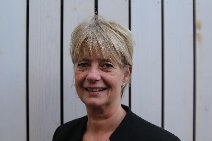     Ambulant ondersteuner LG/LZ/ZMLOndersteuning op maat bieden voor leerlingen met speciale onderwijsbehoeften op het gebied van lichamelijke beperkingen, langdurig (chronische) ziektebeelden, zeer moeilijk lerend (of een combinatie hiervan)Intermediair tussen leerkrachten, ouders/verzorgers, beroepsopvoeders en externe betrokkenen bij de leerling:  k.kaspers@quadraten.nlIneke Driesen 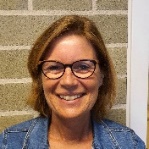     Specialist jonge kindExpertise m.b.t. begeleiding jonge leerlingenObservaties jonge leerlingenBegeleiding van leerkrachtenMeedenken over de meest geschikte vorm van onderwijs voor jonge leerlingenBetrokkenheid bij voortrajecten voor plaatsing in de observatiegroep op SBO ’t Hoge Holt:  i.driesen-ot@onderwijs-noordenveld.nl 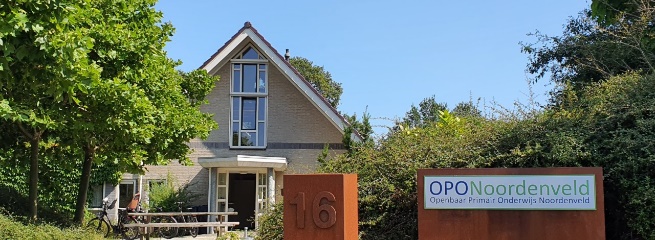               Groene Zoom 16, RodenMirjam Oosterman (Cedin) 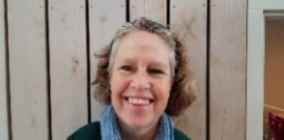      Orthopedagoog – generalistRegie in complexe vraagstukken in de leerlingenzorgAdviezen doorverwijzing naar andere vormen van onderwijs:  m.oosterman@cedin.nl Janneke van den Hengel-Kramer 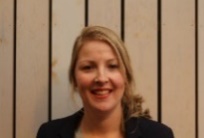      Orthopedagoog - generalistRegie in complexe vraagstukken in de leerlingenzorgAdviezen doorverwijzing naar andere vormen van onderwijs:  j.kramer-ot@thogeholt.nl Roos Coeling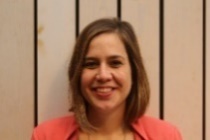      Orthopedagoog :  r.coeling-ot@thogeholt.nlTaakinvulling voor alle orthopedagogen:Uitvoeren van handelingsgericht (psycho)diagnostisch onderzoek bij leerlingen, t.b.v. advisering, begeleiding en / of behandelingCLB: leerkrachten en IB’ers ondersteunen bij het analyseren van ervaren problematiek en handelingsgericht adviseren (individueel, groep en school)Observeren van leerlingenContacten met leerkrachten, leerlingen, ouders en externe professionals over afstemming aanpak leerlingenDeelname aan zorg en multidisciplinaire overleggen